ОКУЛОВА ДАРЬЯ ЮРЬЕВНА ОСНОВНАЯ ИНФОРМАЦИЯ:ОБРАЗОВАНИЕ:Дата рождения:08.09.2002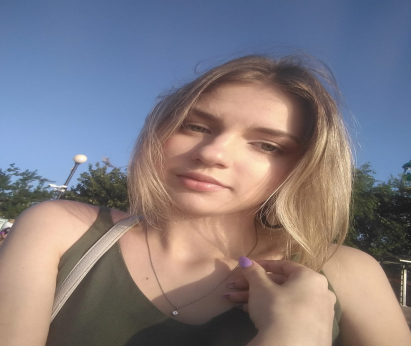 Семейное положение:Не замужем Место жительства:     Г.Хабаровск, ул. Аэродромная 94кв.32Телефон:8(999)-794-83-89 E-mail:   d.okulova@internet.ru   ЦЕЛЬ:Стать профессиональным мастером в своей профессииПериод обученияНазвание учебного учрежденияСпециальность/профессия 2018-2022гг.Краевое государственное автономное профессиональное образовательное учреждение "Хабаровский технологический колледж" 43.02.13 технология парикмахерского искусстваОпыт работы,Практика:Парикмахерская «Пчелка» г.ХабаровскДанные о курсовых и дипломных работах: МДК 01.01 курсовая работа на тему «Комбинированные стрижки. Технологические особенности. Многовариантность укладки волос.МДК 03.03. курсовая работа на тему «Создание  коллекции свадебных причесок.»Профессиональные навыки: Выполнение причесок, стрижек, окрашиваний.Дополнительные навыки:Могу оказать услуги визажиста.Личные качества: Ответственная, доброжелательная.На размещение в банке данных резюме выпускников на сайте колледжа моей персональной информации и фото СОГЛАСЕН(-НА) 